Semana 2
Serie de sermones: Rica Adoración Espiritual 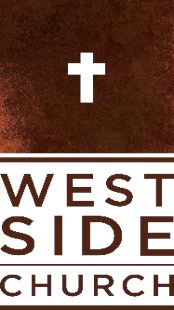 Título del          Sermón: "Reunión para Bien"                           Texto del sermón: 1 Corintios 11:17-22                           Semana de material de estudio de:                               Septiembre 12, 2021Semana de grupos del: Septiembre 19, 2021Fecha del sermón: Septiembre 26, 2021	
El textoLea el texto lenta y cuidadosamente. Lea el texto lenta y cuidadosamente. Ore por entendimiento, comprensión y transformación.Observa todo. Utilice bolígrafos y resaltadores para marcar el texto. Cree su propio sistema de símbolos, subrayados, flechas, aspectos destacados y notas, que lo ayudarán a comprender y aplicar. Haz solo lo que sea útil.Responda a las preguntas interpretativas en la parte que sigue.	17 Al darles las siguientes instrucciones, no puedo elogiarlos, ya que sus reuniones traen más perjuicio que beneficio. 18 En primer lugar, oigo decir que cuando se reúnen como iglesia hay divisiones entre ustedes, y hasta cierto punto lo creo. 19 Sin duda, tiene que haber grupos sectarios entre ustedes, para que se demuestre quiénes cuentan con la aprobación de Dios. 20 De hecho, cuando se reúnen, ya no es para comer la Cena del Señor, 21 porque cada uno se adelanta a comer su propia cena, de manera que unos se quedan con hambre mientras otros se emborrachan. 22 ¿Acaso no tienen casas donde comer y beber? ¿O es que menosprecian a la iglesia de Dios y quieren avergonzar a los que no tienen nada? ¿Qué les diré? ¿Voy a elogiarlos por esto? ¡Claro que no!Preguntas textuales¿Cuál es el mensaje que Dios y Pablo les están hablando a los Corintios (y a usted) a través de este pasaje?¿Por qué la reunión del cuerpo hizo más daño que bien?¿Cuál es el mayor problema de Pablo con la práctica de los Corintios de la Cena del Señor?Preguntas de la guía de discusiónReflexione por un momento sobre la división en la iglesia. ¿Cuál es un ejemplo de una división saludable? ¿Cuál es un ejemplo de división no saludable?Si la división va a ser “saludable”, entonces la razón debe ser el amor a Dios y el amor al cuerpo. ¿Alguna vez has estado en una situación en la que amar a Dios y a los demás te separó de otra persona que decía ser cristiana? Si es así, escriba su historia y lo que aprendió de ella a continuación.Pablo dice que la iglesia debe tener alguna "división" (la NVI usa la palabras "grupos sectarios" en lugar de "disensiones" en el versículo 19, pero esta no es una buena traducción). La división separa a los que tienen y no tienen la aprobación de Dios. ¿Qué has visto usar a Dios en tu vida, o en tu iglesia, para separar el trigo de la paja, para separar a los que son sus verdaderos seguidores de los que no lo son?Los Corintios no están experimentando una división saludable, durante la Cena del Señor, hay una división entre los que pueden llevar comida y los que no pueden. ¿Dónde ha visto aparecer la división entre ricos y pobres en la iglesia? Si no es por la comida, ¿en qué nos dividimos?Los Cristianos que no estaban dispuestos a compartir su comida con sus hermanos y hermanas más pobres estaban claramente consumidos por el egoísmo. ¿Dónde lleva la división al egoísmo en la iglesia de hoy? Considere áreas como la música en el culto, la vestimenta, la cultura, etc.¿Ha evitado alguna vez la comunión con alguien en la iglesia? ¿Alguna vez ha estado en un lado de una “división” y se quedó allí sin hacer nada para cambiar la situación? Si es así, ¿por qué? ¿Qué causó esas divisiones y por qué permaneció en esa división sin cambiar las cosas?Cuando nos ponemos a nosotros mismos en primer lugar, inevitablemente se formarán divisiones en el cuerpo. Para tener una comunión verdadera y genuina, debemos poner a los demás antes que a nosotros mismos. ¿Dónde te está llamando Dios a poner a los demás antes que a ti mismo el Domingo por la mañana? Escriba su respuesta a continuación. Compártelo con tu grupo. Luego oren unos por otros para seguir fielmente a Dios en esta área.¿Dónde ve división el Domingo por la Mañana en la Iglesia West Side? Ore por esas cosas esta semana como grupo de vida. Ore por la unidad, el amor y la disposición de todo el cuerpo para ponerse los unos a los otros en primer lugar.Escrituras para estudios diarios adicionalesEscrituras para estudios diarios adicionalesDía 1Divisiones - 1 Corintios 1:10-17Día 2La Última Cena - Mateo 26:17-30Día 3Amor - Juan 15:9-17Día 4Bondad y fe - Santiago 2:1-13Día 5Compartiendo - Hechos 2:42-47